City of San Antonio

AGENDA
San Antonio Arts Commission's Arts Funding Committee Meeting
  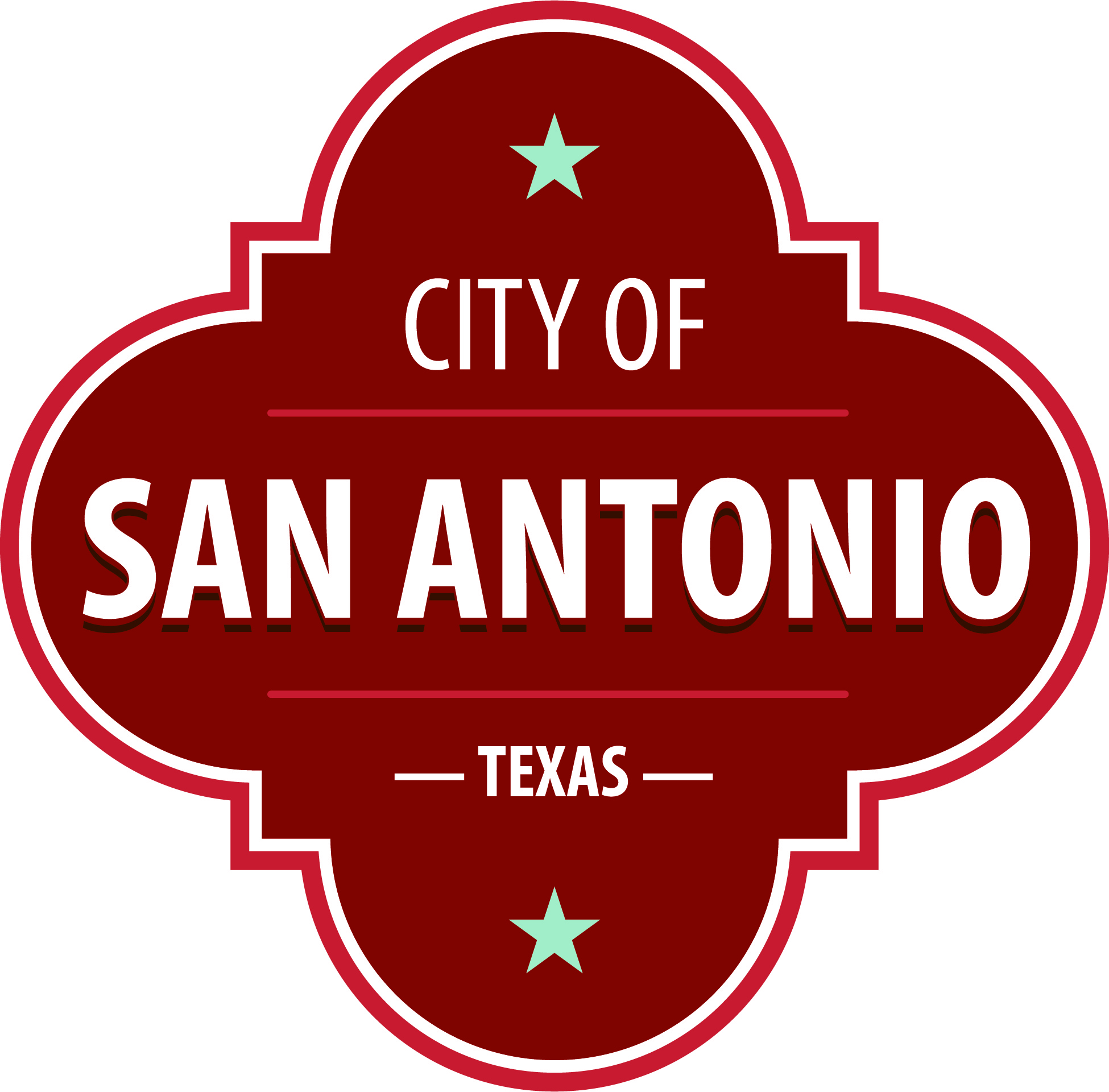 The San Antonio Arts Commission’s Arts Funding Committee will hold its regular meeting via video conference beginning at 2:30 PM. Once convened, the San Antonio Arts Commission’s Arts Funding Committee will take up the following items no sooner than the designated times.

The meeting will be available to the public via WebEx at: 

https://sanantonio.webex.com/sanantonio/onstage/g.php?MTID=e4a45a9be73275dd60c4a7ece97e43351

Event Password: ArtsFunding

For call-in users: US Toll: +1-415-655-0001

Access Code: 2468 804 0392


Please note, these meetings are designed to be video conference. If you join by using audio only, there may be information on screen that you will not have access to. For the best experience, we recommend downloading the WebEx Meetings Application.

Citizens that wish to speak before the Arts Funding Committee must email their request to ArtsFunding@sanantonio.gov by Noon on Thursday, August 4, 2022, and specify the agenda item they wish to speak on. If Citizens do not specify an agenda item, they will be heard during Public Comments section.  Each individual/organization will have a maximum of 3 minutes to speak. Those not registered to speak will be given the opportunity to address the Arts Funding Committee at the next regularly scheduled meeting.

Once a quorum is established, the following items will be considered no sooner than the designated times:

 NOTICE:At any time during the meeting, the San Antonio Arts Commission’s Arts Funding Committee may meet in executive session for consultation with the City Attorney's Office concerning attorney client matters under Chapter 551 of the Texas Government Code.

  ACCESS STATEMENTAuxiliary aids and services, including Deaf interpreters, must be requested forty-eight [48] hours prior to the meeting. For assistance, call 206ARTS(2787) or 711 (Texas Relay Service for the Deaf).


                                                                                                                                                     Posted on: 07/29/2022  04:30 PMThursday, August 4, 20222:30 PMWebEx